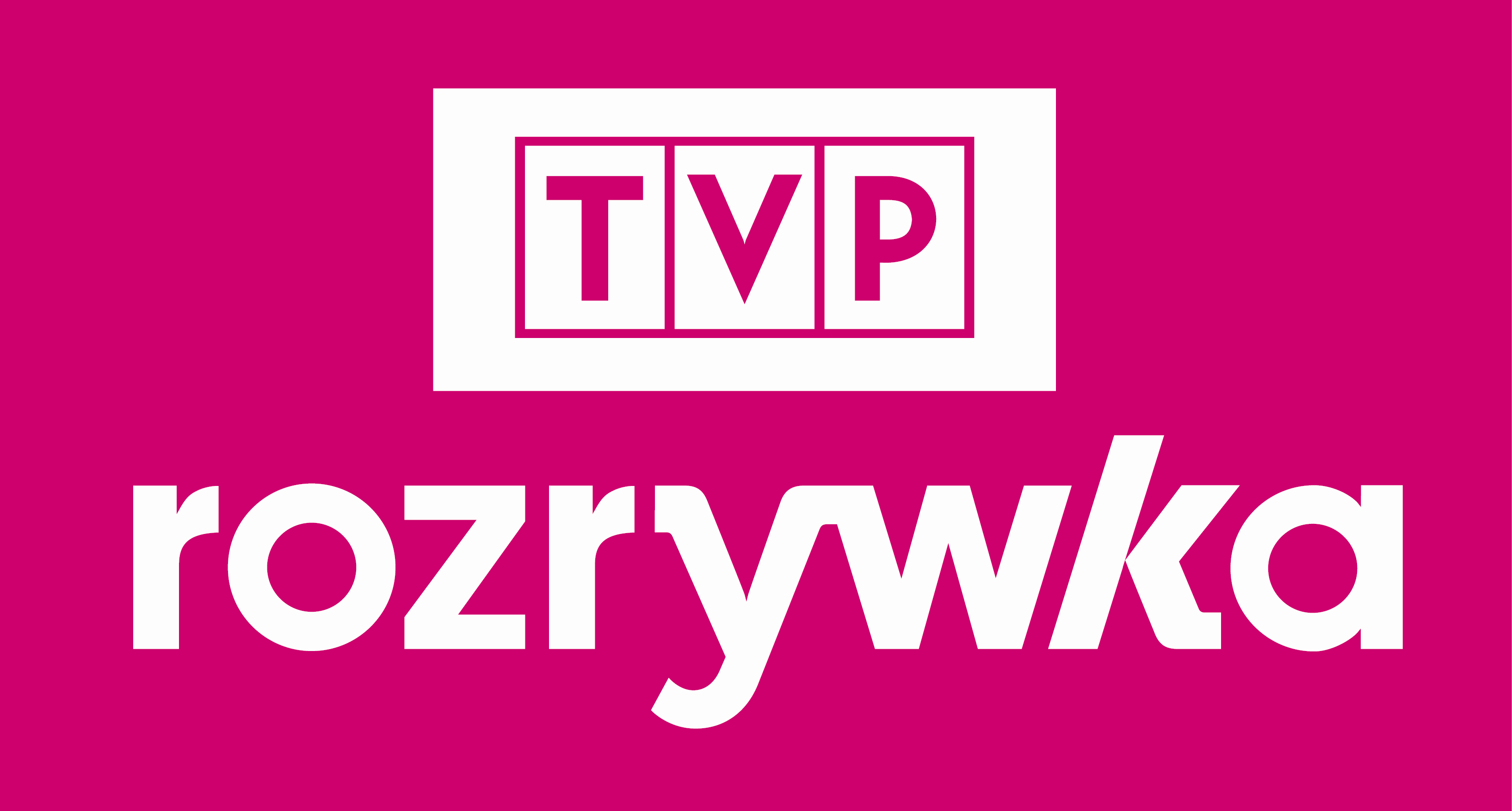 Jesień 2016 w TVP RozrywkaPolski kabaret i polska piosenka to gatunki, które przez całą nadchodząca jesień będą dominować na antenie TVP RozrywkaTVP Rozrywka zaprasza jesienią na premierowe odsłony spotkań z kabaretem – „Kierunek kabaret”, na najlepsze skecze czołowych polskich kabaretów w „KabareTOPie, czyli liście przebojów kabaretowych” i  na spotkania w „Muzeum polskiej piosenki”. Tradycyjnie już w TVP Rozrywka nie zabraknie też bieżących powtórek hitowych cykli: „The Voice of Poland”, „Bake Off – Ale Ciacho!”, „Kochanie, ratujmy nasze dzieci” lub „Sondy 2”.NOWOŚCI I PREMIERY
KIERUNEK KABARET czwartek, godz. 22:20, od 8 wrześniaNowy cykliczny program montażowy, w którym prowadzący – Karolina Pańczyk i Grzegorz Dolniak – poruszają różne aspekty sztuki kabaretowej. W każdym odcinku pojawiają się najlepsze i najciekawsze skecze, które komentowane są pod kątem omawianego właśnie tematu. MUZEUM POLSKIEJ PIOSENKI (czwarta seria)sobota-niedziela, godz. 15:05 od 10 wrześniaKontynuacja serii „Muzeum Polskiej Piosenki”. W każdym odcinku twórcy programu, zrealizowanego w koprodukcji z Muzeum Polskiej Piosenki w Opolu, przedstawią historię jednego rodzimego hitu sprzed lat. Widzowie TVP Rozrywka dowiedzą się, jak doszło do powstania konkretnego utworu, kiedy to się stało, kto za tym stał, a także  jak potoczyły się jego losy. Prawie każdy przebój ma swoją historię, która obrosła anegdotami, wiążą się z nią zakulisowe opowieści, zdarzenia losowe, życiowe rozterki, zabawne sytuacje. KABARETOP CZYLI LISTA PRZEBOJÓW KABARETOWYCHwtorek, godz. 19:35, od 6 wrześniaKontynuacja jednego z ulubionych kabaretowych programów TVP Rozrywka. Cykl ma na celu przywoływanie hitów kabaretowych TVP. Charakter listy przebojów pozwala na udział widza w kształtowaniu programu. Dynamiczny montaż, wraz ze skrótami najzabawniejszych skeczy, fleszowymi newsami kabaretowymi oraz gościem odcinka, mają wyróżniać program na tle innych propozycji rozrywkowych i trafiać do młodego, kabaretowego i nie tylko kabaretowego widza.     OLGA LIPIŃSKA ZAPRASZAniedziela, godz. 16:30, od 11 listopadaJesienią TVP Rozrywka zaprasza widzów na premierową odsłonę spotkań z Olgą Lipińską.BIEŻĄCE POWTÓRKI Z TVP1 i TVP2THE VOICE OF POLANDponiedziałek, godz. 22:20, od 05 wrześniaBieżąca powtórka VII edycji cyklu Programu 2. BAKE OFF - ALE CIACHO!wtorek, godz. 22:20, od 06 wrześniaBieżąca powtórka nowego cyklu Programu 2. KOCHANIE, RATUJMY NASZE DZIECIpiątek, godz. 22:20 od 09 wrześniaBieżąca powtórka nowego cyklu Programu 2. MÓW MI MISTRZUśroda, godz. 22:20 od 07 wrześniaBieżąca powtórka nowego cyklu Programu 2. SONDA 2czwartek - piątek, godz. 23:30, od 08 wrześniaBieżąca powtórka II edycji cyklu Programu 2. POSTAW NA MILIONpiątek, godz. 21:20 od 09 wrześniaBieżąca powtórka cyklu Programu 2. ZATRZYMAJ CHWILĘsobota - niedziela, godz. 07:45 od 10 wrześniaBieżąca powtórka nowego cyklu Programu 1. 